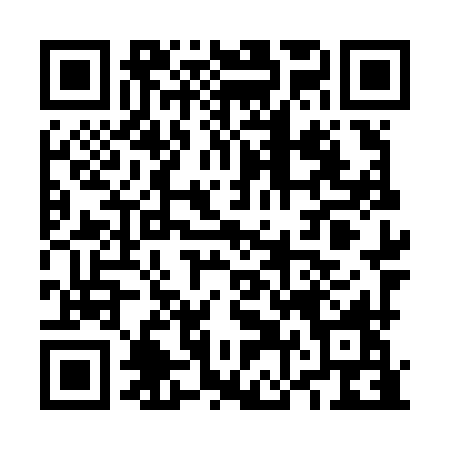 Ramadan times for Zouping County, ChinaMon 11 Mar 2024 - Wed 10 Apr 2024High Latitude Method: Angle Based RulePrayer Calculation Method: Muslim World LeagueAsar Calculation Method: ShafiPrayer times provided by https://www.salahtimes.comDateDayFajrSuhurSunriseDhuhrAsrIftarMaghribIsha11Mon5:005:006:2612:193:396:136:137:3412Tue4:584:586:2412:193:406:146:147:3513Wed4:574:576:2312:183:406:156:157:3614Thu4:554:556:2112:183:416:166:167:3715Fri4:544:546:2012:183:416:166:167:3816Sat4:524:526:1912:183:426:176:177:3917Sun4:514:516:1712:173:426:186:187:4018Mon4:494:496:1612:173:426:196:197:4119Tue4:484:486:1412:173:436:206:207:4220Wed4:464:466:1312:163:436:216:217:4321Thu4:444:446:1112:163:446:226:227:4322Fri4:434:436:1012:163:446:236:237:4423Sat4:414:416:0812:163:446:246:247:4524Sun4:404:406:0712:153:456:246:247:4625Mon4:384:386:0512:153:456:256:257:4726Tue4:364:366:0412:153:456:266:267:4827Wed4:354:356:0212:143:466:276:277:4928Thu4:334:336:0112:143:466:286:287:5029Fri4:324:325:5912:143:466:296:297:5230Sat4:304:305:5812:133:466:306:307:5331Sun4:284:285:5612:133:476:316:317:541Mon4:274:275:5512:133:476:316:317:552Tue4:254:255:5312:133:476:326:327:563Wed4:234:235:5212:123:486:336:337:574Thu4:224:225:5112:123:486:346:347:585Fri4:204:205:4912:123:486:356:357:596Sat4:184:185:4812:113:486:366:368:007Sun4:174:175:4612:113:486:376:378:018Mon4:154:155:4512:113:496:386:388:029Tue4:134:135:4312:113:496:386:388:0310Wed4:124:125:4212:103:496:396:398:04